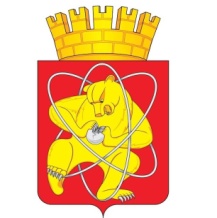 Городской округ «Закрытое административно – территориальное образование Железногорск Красноярского края»АДМИНИСТРАЦИЯ ЗАТО г. ЖЕЛЕЗНОГОРСК ПОСТАНОВЛЕНИЕ17.04.2023 											№ 734г. ЖелезногорскО внесении изменений в постановление Администрации ЗАТО г. Железногорск от 07.10.2022 № 2090 «Об утверждении Календарного плана проведения официальных физкультурных мероприятий и спортивных мероприятий ЗАТО Железногорск на 2023 год»В соответствии с Федеральным законом от 04.12.2007 № 329-ФЗ «О физической культуре и спорте в Российской Федерации», Федеральным законом от 06.10.2003 № 131-ФЗ «Об общих принципах организации местного самоуправления в Российской Федерации», постановлением Администрации ЗАТО г. Железногорск от 20.03.2012 № 482 «Об утверждении порядка формирования Календарного плана проведения официальных физкультурных мероприятий и спортивных мероприятий ЗАТО Железногорск», руководствуясь Уставом городского округа «Закрытое административно-территориальное образование Железногорск Красноярского края»,ПОСТАНОВЛЯЮ:Внести в постановление Администрации ЗАТО г. Железногорск от 07.10.2022 № 2090 «Об утверждении Календарного плана проведения официальных физкультурных мероприятий и спортивных мероприятий ЗАТО Железногорск на 2023 год» следующие изменения:В Приложении к постановлению в части I «Проведение официальных физкультурных и спортивных мероприятий»:В разделе 2 «Комплексные и отдельные спортивные мероприятия»:Пункт 1 Комплексные спортивные мероприятия дополнить подпунктом 1.7 изложив в следующей редакции:Исключить из пункта 4.14 ЛЫЖНЫЕ ГОНКИ подпункт 4.14.4 «Открытие лыжного сезона». В Приложении к постановлению в части II «Участие спортсменов ЗАТО Железногорск в официальных физкультурных мероприятий и спортивных мероприятиях различного уровня и подготовка к ним»:В разделе 2 «Комплексные и отдельные спортивные мероприятия» пункт 2.17 ТРЕНИРОВОЧНЫЕ СБОРЫ дополнить подпунктом 2.17.3 изложив в следующей редакции:Из раздела 2 «Комплексные и отдельные спортивные мероприятия» исключить пункт 2.5 ВОЛЕЙБОЛ, включающий подпункт 2.5.1. Чемпионат Красноярского края среди мужских команд.Управлению внутреннего контроля Администрации ЗАТО                               г. Железногорск (В.Г. Винокурова) довести до сведения населения настоящее постановление через газету «Город и горожане».3.	Отделу общественных связей Администрации ЗАТО г. Железногорск (И.С. Архипова) разместить настоящее постановление на официальном сайте Администрации ЗАТО г. Железногорск в информационно-телекоммуникационной сети «Интернет».4.	Контроль над исполнением настоящего постановления возложить на исполняющего обязанности заместителя Главы ЗАТО г. Железногорск по социальным вопросам Е.А. Карташова.5.	Настоящее постановление вступает в силу после его официального опубликования.Глава ЗАТО г. Железногорск						       Д.М. Чернятин№ п/п№ пунктаНаименование мероприятияСроки проведенияМесто проведенияКоличество  участников мероприятияОтветственная организация (орган)1. Комплексные спортивные мероприятия1. Комплексные спортивные мероприятия1. Комплексные спортивные мероприятия1. Комплексные спортивные мероприятия1. Комплексные спортивные мероприятия1. Комплексные спортивные мероприятия1. Комплексные спортивные мероприятия71.7Первенство ЗАТО Железногорск по спортивным играмв течении годас/к «Радуга»,   стадион «Труд», МБУ СШ «Смена», школы города120МКУ «УФКиС», 
МАУ «КОСС»№ п/п№ пунктаНаименование мероприятияСроки проведенияМесто проведенияКоличество  участников мероприятияОтветственная организация (орган)2.17. ТРЕНИРОВОЧНЫЕ СБОРЫ2.17. ТРЕНИРОВОЧНЫЕ СБОРЫ2.17. ТРЕНИРОВОЧНЫЕ СБОРЫ2.17. ТРЕНИРОВОЧНЫЕ СБОРЫ2.17. ТРЕНИРОВОЧНЫЕ СБОРЫ2.17. ТРЕНИРОВОЧНЫЕ СБОРЫ2.17. ТРЕНИРОВОЧНЫЕ СБОРЫ452.17.3к чемпионату Красноярского края по легкой атлетикеапрельг. Минусинск3МКУ «УФКиС», 
МАУ «КОСС»